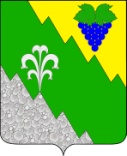 АДМИНИСТРАЦИЯ НИЖНЕБАКАНСКОГО СЕЛЬСКОГО ПОСЕЛЕНИЯ КРЫМСКОГО РАЙОНА РАСПОРЯЖЕНИЕот  02.04.2015	№   15-рстаница НижнебаканскаяО проведении патриотической акции «Лес Победы» на территории Нижнебаканского сельского поселения Крымского района 	В рамках празднования 70-летия Победы в Великой Отечественной войне 1941-1945 годов, в целях патриотического и духовно-нравственного воспитания жителей Нижнебаканского сельского поселения Крымского района:	1.Создать рабочую группу для организации и проведения патриотической акции «Лес Победы» на территории Нижнебаканского сельского поселения Крымского района    (приложение № 1).	2. Утвердить  Положение о проведении патриотической акции «Лес Победы» на территории Нижнебаканского сельского поселения Крымского района   (приложение № 2).	3.Контроль за исполнением настоящего постановления возложить на заместителя главы Нижнебаканского сельского поселения Крымского района  Ткаченко П.И.	4.Распоряжение вступает в силу со дня его подписания.Глава Нижнебаканского сельского поселения Крымского района  						А.А.КукосПриложение № 1 к распоряжению главы Нижнебаканского сельского поселения Крымского района  от  02.04.2015 года № 15-рСОСТАВ Рабочей группы для организации и проведения акции «Лес Победы» на территории Нижнебаканского сельского поселения Крымского района Заместитель главы Нижнебаканского сельского поселения Крымского района 				П.И.Ткаченкоприложение № 2 к распоряжению администрации Нижнебаканского сельского поселения Крымского района от  02.04.2015 года № 15-рПоложение о проведении патриотической акции «Лес Победы» на территории Нижнебаканского сельского поселения Крымского района 	1.Общие положения.	1.1.Патриотическая акция «Лес Победы» на территории Нижнебаканского сельского поселения Крымского района (далее – Акция) проводится под эгидой администрации Краснодарского края.	1.2.Акция проводится в рамках празднования 70-летия Победы в Великой Отечественной войне 1941-1945 годов, в целях патриотического и духовно-нравственного воспитания жителей Нижнебаканского сельского поселения Крымского района.	1.3.Основные задачи Акции:	1)консолидация деятельности органов местного самоуправления Нижнебаканского сельского поселения Крымского района, усилий общественности в патриотическом воспитании жителей Нижнебаканского сельского поселения Крымского района.2)широкое освещение мероприятия в средствах массовой информации Крымского района.1.4.Участниками акции могут являться Совет ветеранов, учреждения образования и культуры, трудовые коллективы, общественные и другие организации, расположенные на территории Нижнебаканского сельского поселения Крымского района.2.Сроки и порядок проведения Акции:2.1.Акция проводится с 1 апреля по 29 августа 2015 года на территории Нижнебаканского сельского поселения Крымского района и заключается в организованной высадке саженцев деревьев и кустарников.2.2. Для проведения Акции создается рабочая группа администрации Нижнебаканского сельского поселения Крымского района (далее – рабочая группа).2.3.Рабочая группа:1)определяет общую концепцию проведения Акции, а также места высадки, количество саженцев, порядок и сроки их высадки на территории Нижнебаканского сельского поселения Крымского района.2)организует работу по приобретению и посадке саженцев в близи учреждений образования и культуры, памятных мест.3)привлекают  к участию в Акции ветеранов Великой Отечественной войны, учащихся общеобразовательных учреждений и общественности.4)организует торжественное открытие Акции.5)освещает мероприятия Акции в средствах массовой информации.Заместитель главы Нижнебаканского сельского поселения Крымского района 				       П.И.Ткаченко№Фамилия, имя, отчествоДолжность1Ткаченко П.И.Заместитель главы Нижнебаканского сельского поселения Крымского района, руководитель рабочей группы  Члены рабочей группы:Члены рабочей группы:Члены рабочей группы:3Купцова Е.А.Директор МБУ «Дом культуры Нижнебаканского сельского поселения»4Морозова Е.И.Директор Неберджаевского ДК5Спицына И.А.Хореограф6Ребро В.В.Заведующий Нижнебаканским отделением социальной защиты7Клещева В.К.Заведующая Неберджаевским отделением социальной зашиты8Кан Л.Г.Директор МОУ СОШ № 119Чернышева Е.АДиректор МОУ СОШ № 1010Тоников М.В.Председатель Совета Нижнебаканского сельского поселения Крымского района  11Белый И.Д.Старший участковый Нижнебаканского ТПМ12Сербин В.И.Атаман Неберджаевского СКО13Кожемякин  В.М.Атаман Нижнебаканского СКО14Захарченко Е.Н.Заведующая МДОУ № 1015Суфянова Э.Н.Заведующая МДОУ № 3316Голубятникова Г.З.Главный врач МУ «Нижнебаканская амбулатория»17Куличьян Н.Ю.Эксперт администрации Нижнебаканского сельского поселения Крымского района  